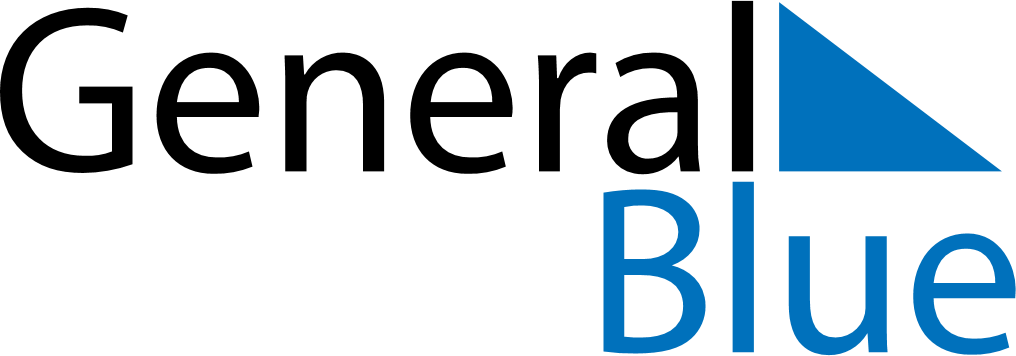 May 2024May 2024May 2024May 2024May 2024May 2024Ronne, DenmarkRonne, DenmarkRonne, DenmarkRonne, DenmarkRonne, DenmarkRonne, DenmarkSunday Monday Tuesday Wednesday Thursday Friday Saturday 1 2 3 4 Sunrise: 5:20 AM Sunset: 8:36 PM Daylight: 15 hours and 16 minutes. Sunrise: 5:18 AM Sunset: 8:38 PM Daylight: 15 hours and 20 minutes. Sunrise: 5:15 AM Sunset: 8:40 PM Daylight: 15 hours and 24 minutes. Sunrise: 5:13 AM Sunset: 8:42 PM Daylight: 15 hours and 28 minutes. 5 6 7 8 9 10 11 Sunrise: 5:11 AM Sunset: 8:43 PM Daylight: 15 hours and 32 minutes. Sunrise: 5:09 AM Sunset: 8:45 PM Daylight: 15 hours and 36 minutes. Sunrise: 5:07 AM Sunset: 8:47 PM Daylight: 15 hours and 40 minutes. Sunrise: 5:05 AM Sunset: 8:49 PM Daylight: 15 hours and 43 minutes. Sunrise: 5:03 AM Sunset: 8:51 PM Daylight: 15 hours and 47 minutes. Sunrise: 5:01 AM Sunset: 8:53 PM Daylight: 15 hours and 51 minutes. Sunrise: 4:59 AM Sunset: 8:55 PM Daylight: 15 hours and 55 minutes. 12 13 14 15 16 17 18 Sunrise: 4:58 AM Sunset: 8:57 PM Daylight: 15 hours and 59 minutes. Sunrise: 4:56 AM Sunset: 8:58 PM Daylight: 16 hours and 2 minutes. Sunrise: 4:54 AM Sunset: 9:00 PM Daylight: 16 hours and 6 minutes. Sunrise: 4:52 AM Sunset: 9:02 PM Daylight: 16 hours and 9 minutes. Sunrise: 4:50 AM Sunset: 9:04 PM Daylight: 16 hours and 13 minutes. Sunrise: 4:49 AM Sunset: 9:06 PM Daylight: 16 hours and 16 minutes. Sunrise: 4:47 AM Sunset: 9:07 PM Daylight: 16 hours and 20 minutes. 19 20 21 22 23 24 25 Sunrise: 4:45 AM Sunset: 9:09 PM Daylight: 16 hours and 23 minutes. Sunrise: 4:44 AM Sunset: 9:11 PM Daylight: 16 hours and 26 minutes. Sunrise: 4:42 AM Sunset: 9:12 PM Daylight: 16 hours and 30 minutes. Sunrise: 4:41 AM Sunset: 9:14 PM Daylight: 16 hours and 33 minutes. Sunrise: 4:39 AM Sunset: 9:16 PM Daylight: 16 hours and 36 minutes. Sunrise: 4:38 AM Sunset: 9:17 PM Daylight: 16 hours and 39 minutes. Sunrise: 4:37 AM Sunset: 9:19 PM Daylight: 16 hours and 42 minutes. 26 27 28 29 30 31 Sunrise: 4:35 AM Sunset: 9:20 PM Daylight: 16 hours and 45 minutes. Sunrise: 4:34 AM Sunset: 9:22 PM Daylight: 16 hours and 47 minutes. Sunrise: 4:33 AM Sunset: 9:23 PM Daylight: 16 hours and 50 minutes. Sunrise: 4:32 AM Sunset: 9:25 PM Daylight: 16 hours and 53 minutes. Sunrise: 4:30 AM Sunset: 9:26 PM Daylight: 16 hours and 55 minutes. Sunrise: 4:29 AM Sunset: 9:27 PM Daylight: 16 hours and 57 minutes. 